Решение Собрания депутатов  Большесундырского сельского поселения Моргаушского района Чувашской Республики  от 28 июля 2021 г. №С-17/1О внесении изменений в решение Собрания депутатов Большесундырского сельского поселения Моргаушского района Чувашской Республики от 14.12.2020 г. № С-6/1 «О бюджете  Большесундырского сельского поселения Моргаушского района Чувашской Республики на 2021 год и  плановый период 2022 и 2023 годов»                   В соответствии со статьей 23 Положения «О регулировании бюджетных правоотношений в Большесундырском сельском поселении Моргаушского района Чувашской Республики», утвержденного решением Собрания депутатов Большесундырского  сельского поселения Моргаушского района Чувашской Республики от  17.10.2014 года № С-57/2 Собрание депутатов Большесундырского сельского поселения Моргаушского района Чувашской Республики решило: Статья 1. Внести  в решение Собрания депутатов Большесундырского  сельского поселения Моргаушского района Чувашской Республики от 14.12.2020 года № С-6/1 «О бюджете Большесундырского  сельского поселения Моргаушского района Чувашской Республики на 2021 год и плановый период 2022 и 2023 годов» следующие изменения:статью 1 изложить в следующей редакции: «1. Утвердить основные характеристики бюджета Большесундырского сельского поселения Моргаушского района Чувашской Республики на 2021 год:прогнозируемый общий объем доходов бюджета Большесундырского сельского поселения Моргаушского района Чувашской Республики в сумме 19 084,1 тыс. рублей, в том числе объем межбюджетных трансфертов из районного бюджета Моргаушского района Чувашской Республики в сумме 15 362,8 тыс. рублей;общий объем расходов бюджета Большесундырского сельского поселения Моргаушского района Чувашской Республики в сумме 19 967,5 тыс. рублей;предельный объем муниципального долга в сумме 0,00 тыс. рублей;верхний предел муниципального внутреннего долга на 1 января 2022 года в сумме 0,00  тыс. рублей, в том числе верхний предел долга по муниципальным гарантиям в сумме 0,00 тыс. рублей;прогнозируемый дефицит бюджета Большесундырского сельского поселения Моргаушского района Чувашской Республики в сумме  883,4  тыс. рублей.2. Утвердить основные характеристики бюджета Большесундырского сельского поселения Моргаушского района Чувашской Республики на 2022 год:прогнозируемый общий объем доходов бюджета Большесундырского сельского поселения Моргаушского района Чувашской Республики в сумме 17 695,4 тыс.рублей, в том числе объем межбюджетных трансфертов из районного бюджета Моргаушского района Чувашской Республики в сумме 14 174,1 тыс. рублей;общий объем расходов бюджета Большесундырского сельского поселения Моргаушского района Чувашской Республики в сумме 17 695,4 тыс. рублей, в том числе условно утвержденные расходы в сумме 213,6 тыс. рублей.предельный объем муниципального долга в сумме 0,00 тыс. рублей;верхний предел муниципального внутреннего долга на 1 января 2022 года в сумме 0,00 рублей, в том числе верхний предел долга по муниципальным гарантиям в сумме 0,00 тыс. рублей.3. Утвердить основные характеристики  бюджета Большесундырского сельского поселения Моргаушского района Чувашской Республики на 2023 год:прогнозируемый общий объем доходов бюджета Большесундырского сельского поселения Моргаушского района Чувашской Республики в сумме 17 630,2 тыс. рублей, в том числе объем межбюджетных трансфертов из районного бюджета Моргаушского района Чувашской Республики в сумме 14 047,6 тыс. рублей;общий объем расходов бюджета Большесундырского сельского поселения Моргаушского района Чувашской Республики в сумме 17 630,2 тыс.  рублей, в том числе условно утвержденные расходы в сумме  423,5 тыс. рублей;предельный объем муниципального долга в сумме 0,00 тыс. рублей;верхний предел муниципального внутреннего долга на 1 января 2023 года в сумме 0,00 рублей, в том числе верхний предел долга по муниципальным гарантиям в сумме 0,00 тыс.рублей.»;2) приложение 4 изложить в следующей редакции:3) в статье 7:в части 1:в пункте «а» слова «приложения 6,6.2» заменить словами «приложениям 6-6.3;	в пункте «в» слова «приложения 8,8.2» заменить словами «приложениям 8-8.3;в пункте «д» слова «приложения 10,10.2» заменить словами «приложениям 10-10.3;в части 2:в абзаце 2 слова «1 910,4  рублей» заменить словами  « 3 222,7  рублей»;в абзаце 6 слова « 1 910,4  рублей» заменить словами  «3 112,0  рублей».4) в статье 8:часть 1 изложить в следующей редакции:1.Установить, что в составе бюджета Большесундырского сельского поселения Моргаушского района Чувашской Республики учтены расходы за счет целевых субсидий и субвенций из республиканского бюджета Чувашской Республики:на 2021 год в сумме 7 649,6  тыс. рублей, в том числе на:капитальный ремонт и ремонт автомобильных дорог общего пользования местного значения в границах населенных пунктов поселения, в сумме 573,4 тыс. рублей;содержание автомобильных дорог общего пользования местного значения в границах населенных пунктов поселения, в сумме 454,9 тыс. рублей;осуществление полномочий по первичному воинскому учету на территориях, где отсутствуют военные комиссариаты, в сумме 206,8 тыс. рублей;осуществление государственных полномочий Чувашской Республики по организации на территории поселений мероприятий при осуществлении деятельности по обращению с животными без владельцев в сумме 42,6 тыс. рублей;формирование современной городской среды в сумме 2 430,8 тыс. рублей; реализация мероприятий по благоустройству дворовых территорий и тротуаров в сумме 2 874,1 тыс.рублей;реализацию проектов развития общественной инфраструктуры, основанных на местных инициативах, в сумме 1 066,9 тыс. рублей»; на 2022 в сумме 9 129,0  тыс. рублей, в том числе на:капитальный ремонт и ремонт автомобильных дорог общего пользования местного значения в границах населенных пунктов поселения, в сумме 1 037,8 тыс. рублей;содержание автомобильных дорог общего пользования местного значения в границах населенных пунктов поселения, в сумме 454,9 тыс. рублей;осуществление полномочий по первичному воинскому учету на территориях, где отсутствуют военные комиссариаты, в сумме 211,2 тыс. рублей;осуществление государственных полномочий Чувашской Республики по организации на территории поселений мероприятий при осуществлении деятельности по обращению с животными без владельцев в сумме 42,6 тыс. рублей;формирование современной городской среды в сумме 7 382,5  тыс. рублей; на 2023 в сумме 9 138,5 тыс. рублей, в том числе на:капитальный ремонт и ремонт автомобильных дорог общего пользования местного значения в границах населенных пунктов поселения, в сумме 1 037,8 тыс. рублей;содержание автомобильных дорог общего пользования местного значения в границах населенных пунктов поселения, в сумме 454,8 тыс. рублей;осуществление полномочий по первичному воинскому учету на территориях, где отсутствуют военные комиссариаты, в сумме 220,7 тыс. рублей;осуществление государственных полномочий Чувашской Республики по организации на территории поселений мероприятий при осуществлении деятельности по обращению с животными без владельцев в сумме  42,6 тыс. рублей;формирование современной городской среды в сумме 7 382,5  тыс. рублей»; 5)  дополнить приложением 6.3  следующего содержания:                                                                                                                       «Приложение 6.3к решению Собрания депутатов                                                                                                                                   Большесундырского  сельского поселенияМоргаушского района Чувашской Республики от  14.12.2020 г. № С-6/1«О  бюджете Большесундырского  сельского поселения Моргаушского района Чувашской Республики на 2021 год и плановый период 2022 и 2023 годов»ИЗМЕНЕНИЕраспределения бюджетных ассигнований по разделам, подразделам,целевым статьям (муниципальным программам Моргаушского района Чувашской Республики и непрограммным направлениям деятельности) и группам (группам и подгруппам) видов расходов классификациирасходов бюджета Большесундырского  сельского поселенияМоргаушского района Чувашской Республики на 2021 год,предусмотренного приложениями 6,6.1,6.2 к  решению Собрания депутатовБольшесундырского  сельского поселения Моргаушского районаЧувашской Республики «О бюджете Большесундырского  сельскогопоселения Моргаушского района Чувашской Республикина 2021  год и плановый период 2022 и 2023 годов»                                                                   (тыс. руб.)»;6) дополнить приложением 8.3 следующего содержания:                                                                                                                       «Приложение 8.3к решению Собрания депутатов                                                                                                                                   Большесундырского  сельского поселенияМоргаушского района Чувашской Республики от  14.12.2020 г. № С-6/1«О  бюджете Большесундырского  сельского поселения Моргаушского района Чувашской Республики на 2021 год и плановый период 2022 и 2023 годов»ИЗМЕНЕНИЕраспределения бюджетных ассигнований по целевым статьям (муниципальным программам Моргаушского района Чувашской Республики и непрограммным направлениям деятельности), группам (группам и подгруппам) видов расходов, разделам, подразделам классификациирасходов бюджета Большесундырского  сельского поселенияМоргаушского района Чувашской Республики на 2021  год,предусмотренного приложениями 8,8.1,8.2 к  решению Собрания депутатовБольшесундырского  сельского поселения Моргаушского районаЧувашской Республики «О бюджете Большесундырского  сельскогопоселения Моргаушского района Чувашской Республикина 2021 год и плановый период 2022 и 2023 годов»    (тыс.руб.)»;7) дополнить приложением 10.3 следующего содержания:                                                                                                                      «Приложение 10.3к решению Собрания депутатов                                                                                                                                   Большесундырского  сельского поселенияМоргаушского района Чувашской Республики от  14.12.2020  г. № С-6/1«О  бюджете Большесундырского  сельского поселения Моргаушского района Чувашской Республики на 2021 год и плановый период 2022 и 2023 годов»ИЗМЕНЕНИЕведомственной структуры расходов бюджета Большесундырского  сельского поселенияМоргаушского района Чувашской Республики на 2021 год,предусмотренного приложениями 10,10.1,10.2 к  решению Собрания депутатовБольшесундырского  сельского поселения Моргаушского районаЧувашской Республики «О бюджете Большесундырского  сельскогопоселения Моргаушского района Чувашской Республикина 2021 год и плановый период 2022 и 2023 годов»(тыс.руб.)»;    8) приложение 12 изложить в следующей редакции: Приложение 12к решению Собрания депутатов Большесундырского сельского поселения Моргаушского района Чувашской Республики от 14.12.2020 г. № С-6/1«О бюджете Большесундырского сельского поселения Моргаушского района Чувашской Республики на 2021 год и плановый период 2022 и 2023 годов»Источники внутреннегофинансирования дефицита бюджета Большесундырского сельского поселения Моргаушского района Чувашской Республики на 2021 годСтатья 2.  Настоящее решение опубликовать в средствах массовой информации.         Глава Большесундырского сельского поселения   Н.А.МарееваРешение Собрания депутатов  Большесундырского сельского поселения Моргаушского района Чувашской Республики  от 28 июля 2021 г. №С-17/2О внесении изменений в решение Собрания депутатов Большесундырского сельского поселения Моргаушского района Чувашской Республики от «18» ноября 2014г. №С-58/1 «Об утверждении Положения о вопросах налогового регулирования в Большесундырском сельском поселении  Моргаушского района Чувашской Республики, отнесенных законодательством Российской Федерации и Чувашской Республики о налогах и сборах к ведению органов местного самоуправления»В соответствии с Налоговым кодексом Российской Федерации и Федеральным законом от 06 октября 2003 №131-ФЗ «Об общих принципах организации местного самоуправления в Российской Федерации», в целях регулирования налоговых правоотношений Собрание депутатов Большесундырского сельского поселения Моргаушского района  Чувашской Республики  решило:          1. Внести в решение Собрания депутатов Большесундырского сельского поселения Моргаушского района Чувашской Республики от «18 » ноября 2014г. №С-58/1 «Об утверждении Положения о вопросах налогового регулирования в Большесундырском сельском поселении  Моргаушского района Чувашской Республики, отнесенных законодательством Российской Федерации и Чувашской Республики о налогах и сборах к ведению органов местного самоуправления»  (далее - Решение) следующие изменения:          В приложении «Положение о вопросах налогового регулирования в Большесундырском сельском поселении Моргаушского района Чувашской Республики, отнесенных законодательством Российской Федерации и Чувашской Республики о налогах и сборах к ведению органов местного самоуправления» к Решению:  1.1. пункт 2 статьи 15  «Предоставление отсрочки или рассрочки по уплате местных налогов, зачисляемых в бюджет Большесундырского сельского поселения Моргаушского района Чувашской Республики» дополнить подпунктом седьмым следующего содержания: «7) невозможность единовременной уплаты сумм налогов, сборов, страховых взносов, пеней и штрафов, подлежащих уплате в бюджетную систему Российской Федерации по результатам налоговой проверки, до истечения срока исполнения направленного в соответствии со статьей 69 Налогового кодекса  требования об уплате налога, сбора, страховых взносов, пени, штрафа, процентов, определяемая в порядке, предусмотренном пунктом 5.1 статьи 64 Налогового кодекса».         2. Настоящее Решение вступает в силу после его официального опубликования. Глава Большесундырского сельского поселения Моргаушского  района  Чувашской Республики  Н.А.Мареева                                                    Решение Собрания депутатов  Большесундырского сельского поселения Моргаушского района Чувашской Республики  от 28 июля 2021 г. №С-17/3О внесении изменений в решение Собрания депутатов Большесундырского сельского поселения Моргаушского района Чувашской Республики от 27.05.2020 №С-69/2 «Об утверждении Положения о муниципальной службе Большесундырского сельского поселения Моргаушского района Чувашской Республики»В соответствии с Федеральным законом от 6 октября 2003 года N 131-ФЗ "Об общих принципах организации местного самоуправления в Российской Федерации", Федеральным законом от 2 марта 2007 года N 25-ФЗ "О муниципальной службе в Российской Федерации", Законом Чувашской Республики от 5 октября 2007 года N 62 "О муниципальной службе в Чувашской Республике" и Уставом Большесундырского сельского поселения Моргаушского района Чувашской Республики Собрание депутатов Большесундырского сельского поселения Моргаушского района Чувашской Республики р е ш и л о:1. Внести в решение Собрания депутатов Большесундырского сельского поселения Моргаушского района Чувашской Республики от 27.05.2020 №С-69/2 «Об утверждении Положения о муниципальной службе Большесундырского сельского поселения Моргаушского района Чувашской Республики» (далее – Решение) следующее изменение:1.1. пункт 9 части 1 статьи 10 приложения к Решению «Положение о муниципальной службе в Большесундырском сельском поселении Моргаушского района Чувашской Республики» изложить в следующей редакции:«9) сообщать представителю нанимателя (работодателю) о прекращения гражданства Российской Федерации либо гражданства иностранного государства - участника международного договора Российской Федерации, в соответствии с которым иностранный гражданин имеет право быть избранным в органы местного самоуправления, наличия гражданства (подданства) иностранного государства либо вида на жительство или иного документа, подтверждающего право на постоянное проживание на территории иностранного государства гражданина Российской Федерации либо иностранного гражданина, имеющего право на основании международного договора Российской Федерации быть избранным в органы местного самоуправления, если иное не предусмотрено международным договором Российской Федерации;».2. Настоящее решение вступает в силу после его официального опубликования.Глава Большесундырского сельского поселения   Н.А.МарееваПостановление администрации  Большесундырского сельского поселения Моргаушского района Чувашской Республики  от 29 июля 2021 г. №34О мерах по реализации решения Собрания депутатов Большесундырского сельского поселения Моргаушского района Чувашской Республики от 28.07.2021 г. № С-17/1  «О внесении изменений в решение  Собрания депутатов Большесундырского сельского поселения Моргаушского района Чувашской Республики от 14.12.2020 г. № С-6/1 «О бюджете Большесундырского сельского поселения Моргаушского района Чувашской  Республики на 2021 год и плановый период 2022 и 2023 годов»В соответствии с решением  Собрания  депутатов Большесундырского сельского поселения Моргаушского района Чувашской Республики   от 28.07.2021 г. С-17/1 «О внесении изменений в решение Собрания депутатов Большесундырского сельского поселения Моргаушского района Чувашской Республики от 14.12.2020 г. № С-6/1 «О бюджете  Большесундырского сельского поселения Моргаушского района Чувашской Республики на 2021 год и плановый период 2022 и 2023 годов»  администрация Большесундырского сельского поселения Моргаушского района Чувашской Республики п о с т а н о в л я е т:1. Принять к исполнению бюджет Большесундырского сельского поселения Моргаушского района Чувашской Республики на 2021 год и плановый период 2022 и 2023 годов с учетом изменений, внесенных в решение Собрания депутатов Большесундырского сельского поселения Моргаушского района Чувашской Республики от 28.07.2021 г. С-17/1  «О внесении изменений в решение Собрания депутатов Большесундырского сельского поселения Моргаушского района Чувашской Республики от 14.12.2020 г. № С-6/1 «О бюджете Большесундырского сельского поселения Моргаушского района Чувашской Республики на 2021 год и плановый период 2022 и 2023 годов» (далее – Решение о бюджете);2. Утвердить прилагаемый перечень мероприятий по реализации Решения о бюджете согласно приложению.3. Получателям средств бюджета Большесундырского сельского поселения Моргаушского района Чувашской Республики обеспечить своевременное финансирование всех расходов и не допускать образования просроченной кредиторской задолженности.Глава Большесундырского сельского поселения  Н.А.Мареева                                          Приложение к постановлению администрации Большесундырского сельского поселения Моргаушского района Чувашской Республики от  29.07.2021 г. № 34ПЕРЕЧЕНЬмероприятий по реализации решения Собрания депутатов Большесундырского сельского поселения Моргаушского района Чувашской Республики от  28.07.2021 г. С- 17/1 «О внесении изменений в решение Собрания депутатов Большесундырского сельского поселения Моргаушского района Чувашской Республики от 14.12.2020 г. № С-6/1 «О бюджете Большесундырского сельского поселения Моргаушского района Чувашской Республики на 2021 год и плановый период 2022 и 2023 годов»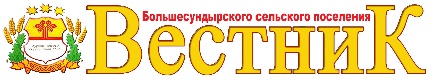 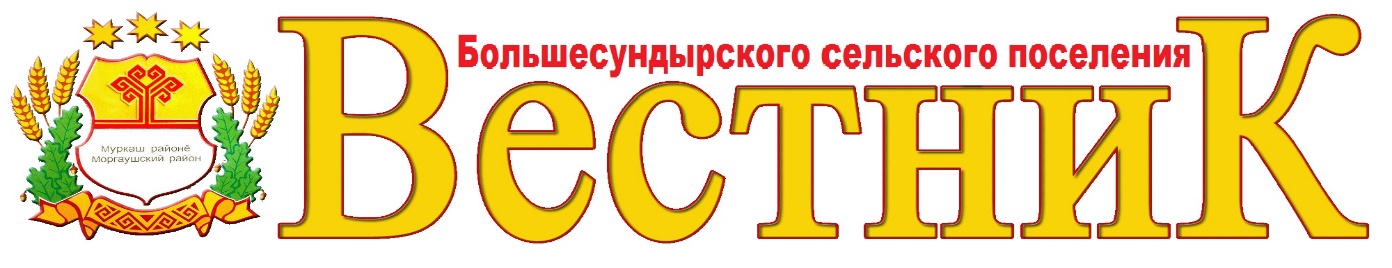                                           Приложение 4                                          Приложение 4к решению Собрания депутатов Большесундырскогок решению Собрания депутатов Большесундырскогосельского поселения Моргаушского районасельского поселения Моргаушского районаЧувашской Республики от 14.12.2020 г. № С-6/1Чувашской Республики от 14.12.2020 г. № С-6/1«О бюджете Большесундырского сельского поселения«О бюджете Большесундырского сельского поселенияМоргаушского района Чувашской РеспубликиМоргаушского района Чувашской Республикина 2021 год и плановый период 2022 и 2023 годов»на 2021 год и плановый период 2022 и 2023 годов»Прогнозируемые объемы доходов бюджета Большесундырского сельского поселения Моргаушского района Чувашской Республики на 2021 годПрогнозируемые объемы доходов бюджета Большесундырского сельского поселения Моргаушского района Чувашской Республики на 2021 годПрогнозируемые объемы доходов бюджета Большесундырского сельского поселения Моргаушского района Чувашской Республики на 2021 годКод бюджетной классификации Наименование доходаСумма на 2021 год, тыс. руб.ВСЕГО ДОХОДОВ19 084,110000000000000000      НАЛОГОВЫЕ И НЕНАЛОГОВЫЕ ДОХОДЫ3 721,3НАЛОГОВЫЕ ДОХОДЫ3 306,310100000000000000        НАЛОГИ НА ПРИБЫЛЬ, ДОХОДЫ350,210102000010000110Налог на доходы физических лиц 350,210300000000000000        НАЛОГИ НА ТОВАРЫ (РАБОТЫ, УСЛУГИ), РЕАЛИЗУЕМЫЕ НА ТЕРРИТОРИИ РОССИЙСКОЙ ФЕДЕРАЦИИ763,110302000010000110Акцизы по подакцизным товарам (продукции), производимым на территории Российской Федерации763,110500000000000000        НАЛОГИ НА СОВОКУПНЫЙ ДОХОД40,010503000010000110Единый сельскохозяйственный налог40,010600000000000000        НАЛОГИ НА ИМУЩЕСТВО2 143,010601000000000110Налог на имущество физических лиц943,010606000000000110Земельный налог 1 200,010800000000000000        ГОСУДАРСТВЕННАЯ ПОШЛИНА10,0НЕНАЛОГОВЫЕ ДОХОДЫ415,011100000000000000        ДОХОДЫ ОТ ИСПОЛЬЗОВАНИЯ ИМУЩЕСТВА, НАХОДЯЩЕГОСЯ В ГОСУДАРСТВЕННОЙ И МУНИЦИПАЛЬНОЙ СОБСТВЕННОСТИ215,011105000000000120Доходы, получаемые в виде арендной либо иной платы за передачу в возмездное пользование государственного и муниципального имущества (за исключением имущества бюджетных и автономных учреждений, а также имущества государственных и муниципальных унитарных предприятий, в том числе казенных)215,011300000000000000ДОХОДЫ ОТ ОКАЗАНИЯ ПЛАТНЫХ УСЛУГ (РАБОТ) И КОМПЕНСАЦИИ ЗАТРАТ ГОСУДАРСТВА200,020000000000000000      БЕЗВОЗМЕЗДНЫЕ ПОСТУПЛЕНИЯ15 362,820200000000000000      БЕЗВОЗМЕЗДНЫЕ ПОСТУПЛЕНИЯ ОТ ДРУГИХ БЮДЖЕТОВ БЮДЖЕТНОЙ СИСТЕМЫ РОССИЙСКОЙ ФЕДЕРАЦИИ15 154,420210000000000151          Дотации бюджетам бюджетной системы Российской Федерации6 036,420215001000000151Дотации на выравнивание бюджетной обеспеченности6 036,420215002000000151Дотации бюджетам на поддержку мер по обеспечению сбалансированности бюджетов0,020220000000000151          Субсидии бюджетам бюджетной системы Российской Федерации (межбюджетные субсидии)7 407,520230000000000151          Субвенции бюджетам бюджетной системы Российской Федерации249,420240000000000150Иные межбюджетные трансферты1461,020700000000000150Поступления от денежных пожертвований, представляемых физическими лицами получателям средств бюджетов сельских поселений30,620700000000000150Прочие безвозмездные поступления в бюджеты сельских поселений177,8НаименованиеРазделПодразделЦелевая статья (муниципальные программы)Группа (группа и подгруппа) вида расходовСумма (увеличение, уменьшение(-))НаименованиеРазделПодразделЦелевая статья (муниципальные программы)Группа (группа и подгруппа) вида расходовизменение (увеличе-ние, уменьше-ние (-))123456Всего1 796,4Общегосударственные вопросы01-3,4Резервные фонды0111-5,0Муниципальная программа "Управление общественными финансами и муниципальным долгом" 0111Ч400000000-5,0Подпрограмма "Совершенствование бюджетной политики и обеспечение сбалансированности бюджета" муниципальной программы "Управление общественными финансами и муниципальным долгом"0111Ч410000000-5,0Основное мероприятие "Развитие бюджетного планирования, формирование бюджета муниципального образования на очередной финансовый год и плановый период"0111Ч410100000-5,0Резервный фонд администрации муниципального образования Чувашской Республики0111Ч410173430-5,0Иные бюджетные ассигнования0111Ч410173430800-5,0Резервные средства0111Ч410173430870-5,0Другие общегосударственные вопросы01131,6Муниципальная программа "Управление общественными финансами и муниципальным долгом" 0113Ч4000000001,6Подпрограмма "Совершенствование бюджетной политики и обеспечение сбалансированности бюджета" муниципальной программы "Управление общественными финансами и муниципальным долгом"0113Ч4100000001,6Основное мероприятие "Организация исполнения и подготовка отчетов об исполнении муниципального бюджета, осуществление внутреннего  финансового контроля за использованием бюджетных средств"0113Ч4103000001,6Прочие выплаты по обязательствам муниципального образования Чувашской Республики 0113Ч4103734501,6Иные бюджетные ассигнования0113Ч4103734508001,6Уплата налогов, сборов и иных платежей0113Ч4103734508501,6Национальная безопасность и правоохранительная деятельность033,5Защита населения и территории от чрезвычайных ситуаций природного и техногенного характера, пожарная безопасность03103,5Муниципальная программа  "Повышение безопасности жизнедеятельности населения и территорий Чувашской Республики" 0310Ц8000000003,5Подпрограмма "Защита населения и территорий от чрезвычайных ситуаций природного и техногенного характера, обеспечение пожарной безопасности и безопасности населения на водных объектах на территории Чувашской Республики"  муниципальной программы "Повышение безопасности жизнедеятельности населения и территорий Чувашской Республики"0310Ц8100000003,5Основное мероприятие "Обеспечение деятельности муниципальных учреждений, реализующих на территории Чувашской Республики государственную политику в области пожарной безопасности"0310Ц8101000003,5Выполнение мероприятий по обеспечению пожарной безопасности на территории поселений и городских округов0310Ц8101709403,5Закупка товаров, работ и услуг для обеспечения государственных (муниципальных) нужд0310Ц8101709402003,5Иные закупки товаров, работ и услуг для обеспечения государственных (муниципальных) нужд0310Ц8101709402403,5Национальная экономика0496,0Дорожное хозяйство (дорожные фонды)040946,0Муниципальная программа "Развитие транспортной системы"0409Ч20000000046,0Подпрограмма "Безопасные и качественные автомобильные дороги" муниципальной программы "Развитие транспортной системы"0409Ч21000000046,0Основное мероприятие "Мероприятия, реализуемые с привлечением межбюджетных трансфертов бюджетам другого уровня"0409Ч21030000046,0Осуществление дорожной деятельности, кроме деятельности по строительству, в отношении автомобильных дорог местного значения в границах населенных пунктов поселения0409Ч21037419046,0Закупка товаров, работ и услуг для обеспечения государственных (муниципальных) нужд0409Ч21037419020046,0Иные закупки товаров, работ и услуг для обеспечения государственных (муниципальных) нужд0409Ч21037419024046,0Другие вопросы в области национальной экономики041250,0Муниципальная программа "Развитие земельных и имущественных отношений"0412A40000000050,0Подпрограмма "Управление муниципальным имуществом" муниципальной программы "Развитие земельных и имущественных отношений"0412A41000000050,0Основное мероприятие "Создание условий для максимального вовлечения в хозяйственный оборот муниципального имущества, в том числе земельных участков"0412A41020000050,0Обеспечение реализации полномочий по техническому учету, технической инвентаризации и определению кадастровой стоимости объектов недвижимости, а также мониторингу и обработке данных рынка недвижимости0412A41027612050,0Закупка товаров, работ и услуг для обеспечения государственных (муниципальных) нужд0412A41027612020050,0Иные закупки товаров, работ и услуг для обеспечения государственных (муниципальных) нужд0412A41027612024050,0Жилищно-коммунальное хозяйство051 695,3Коммунальное хозяйство05021 513,5Муниципальная программа "Модернизация и развитие сферы жилищно-коммунального хозяйства"0502A100000000446,6Подпрограмма "Строительство и реконструкция (модернизация) объектов питьевого водоснабжения и водоподготовки с учетом оценки качества и безопасности питьевой воды" муниципальной программы "Модернизация и развитие сферы жилищно-коммунального хозяйства"0502A130000000446,6Основное мероприятие "Развитие систем водоснабжения муниципальных образований"0502A130100000446,6Капитальный и текущий ремонт объектов водоснабжения (водозаборных сооружений, водопроводов и др.) муниципальных образований0502A130173090363,7Закупка товаров, работ и услуг для обеспечения государственных (муниципальных) нужд0502A130173090200363,7Иные закупки товаров, работ и услуг для обеспечения государственных (муниципальных) нужд0502A130173090240363,7Развитие водоснабжения в сельской местности0502A13017508082,9Закупка товаров, работ и услуг для обеспечения государственных (муниципальных) нужд0502A13017508020082,9Иные закупки товаров, работ и услуг для обеспечения государственных (муниципальных) нужд0502A13017508024082,9Муниципальная программа "Комплексное развитие сельских территорий Чувашской Республики"0502A6000000001 066,9Подпрограмма "Создание и развитие инфраструктуры на сельских территориях" муниципальной программы "Комплексное развитие сельских территорий Чувашской Республики"0502A6200000001 066,9Основное мероприятие "Комплексное обустройство населенных пунктов, расположенных в сельской местности, объектами социальной и инженерной инфраструктуры, а также строительство и реконструкция автомобильных дорог"0502A6201000001 066,9Реализация инициативных проектов0502A6201S65701 066,9Закупка товаров, работ и услуг для обеспечения государственных (муниципальных) нужд0502A6201S65702001 066,9Иные закупки товаров, работ и услуг для обеспечения государственных (муниципальных) нужд0502A6201S65702401 066,9Благоустройство0503181,8Муниципальная  программа "Формирование современной городской среды на территории Чувашской Республики"0503A500000000176,5Подпрограмма "Благоустройство дворовых и общественных территорий" муниципальной программы "Формирование современной городской среды на территории Чувашской Республики"0503A510000000176,5Основное мероприятие "Содействие благоустройству населенных пунктов Чувашской Республики"0503A510200000176,5Благоустройство дворовых и общественных территорий муниципальных образований Чувашской Республики0503A51027555072,0Закупка товаров, работ и услуг для обеспечения государственных (муниципальных) нужд0503A51027555020072,0Иные закупки товаров, работ и услуг для обеспечения государственных (муниципальных) нужд0503A51027555024072,0Уличное освещение0503A51027740074,8Закупка товаров, работ и услуг для обеспечения государственных (муниципальных) нужд0503A51027740020074,8Иные закупки товаров, работ и услуг для обеспечения государственных (муниципальных) нужд0503A51027740024074,8Реализация мероприятий по благоустройству территории0503A51027742029,7Закупка товаров, работ и услуг для обеспечения государственных (муниципальных) нужд0503A51027742020029,7Иные закупки товаров, работ и услуг для обеспечения государственных (муниципальных) нужд0503A51027742024029,7Муниципальная  программа  "Развитие потенциала природно-сырьевых ресурсов и повышение экологической безопасности"0503Ч3000000005,3Подпрограмма "Обращение с отходами, в том числе с твердыми коммунальными отходами, на территории Чувашской Республики" муниципальной программы "Развитие потенциала природно-сырьевых ресурсов и обеспечение экологической безопасности"0503Ч3600000005,3Основное мероприятие "Мероприятия, направленные на снижение негативного воздействия хозяйственной и иной деятельности на окружающую среду"0503Ч3602000005,3Поддержка региональных проектов в области обращения с отходами и ликвидации накопленного экологического ущерба0503Ч3602750705,3Закупка товаров, работ и услуг для обеспечения государственных (муниципальных) нужд0503Ч3602750702005,3Иные закупки товаров, работ и услуг для обеспечения государственных (муниципальных) нужд0503Ч3602750702405,3Социальная политика105,0Социальное обеспечение населения10035,0Муниципальная программа "Социальная поддержка граждан" 1003Ц3000000005,0Подпрограмма "Социальное обеспечение граждан" муниципальной программы "Социальная поддержка граждан"1003Ц3100000005,0Основное мероприятие "Реализация законодательства в области предоставления мер социальной поддержки отдельным категориям граждан"1003Ц3101000005,0Оказание материальной помощи гражданам, находящимся в трудной жизненной ситуации1003Ц3101106105,0Социальное обеспечение и иные выплаты населению1003Ц3101106103005,0Публичные нормативные социальные выплаты гражданам1003Ц3101106103105,0НаименованиеЦелевая статья (муниципальные программы)Группа (группа и подгруппа) вида расходовРазделПодразделСумма (увеличение, уменьшение(-))НаименованиеЦелевая статья (муниципальные программы)Группа (группа и подгруппа) вида расходовРазделПодразделизменение (увеличе-ние, уменьше-ние (-))1234567Всего1 796,41.Муниципальная программа "Социальная поддержка граждан" Ц3000000005,01.1.Подпрограмма "Социальное обеспечение граждан" муниципальной программы "Социальная поддержка граждан"Ц3100000005,0Основное мероприятие "Реализация законодательства в области предоставления мер социальной поддержки отдельным категориям граждан"Ц3101000005,0Оказание материальной помощи гражданам, находящимся в трудной жизненной ситуацииЦ3101106105,0Социальное обеспечение и иные выплаты населениюЦ3101106103005,0Публичные нормативные социальные выплаты гражданамЦ3101106103105,0Социальная политикаЦ310110610310105,0Социальное обеспечение населенияЦ31011061031010035,02.Муниципальная программа  "Повышение безопасности жизнедеятельности населения и территорий Чувашской Республики" Ц8000000003,52.1.Подпрограмма "Защита населения и территорий от чрезвычайных ситуаций природного и техногенного характера, обеспечение пожарной безопасности и безопасности населения на водных объектах на территории Чувашской Республики"  муниципальной программы "Повышение безопасности жизнедеятельности населения и территорий Чувашской Республики"Ц8100000003,5Основное мероприятие "Обеспечение деятельности муниципальных учреждений, реализующих на территории Чувашской Республики государственную политику в области пожарной безопасности"Ц8101000003,5Выполнение мероприятий по обеспечению пожарной безопасности на территории поселений и городских округовЦ8101709403,5Закупка товаров, работ и услуг для обеспечения государственных (муниципальных) нуждЦ8101709402003,5Иные закупки товаров, работ и услуг для обеспечения государственных (муниципальных) нуждЦ8101709402403,5Национальная безопасность и правоохранительная деятельностьЦ810170940240033,5Защита населения и территории от чрезвычайных ситуаций природного и техногенного характера, пожарная безопасностьЦ81017094024003103,53.Муниципальная программа "Развитие транспортной системы"Ч20000000046,03.1.Подпрограмма "Безопасные и качественные автомобильные дороги" муниципальной программы "Развитие транспортной системы"Ч21000000046,0Основное мероприятие "Мероприятия, реализуемые с привлечением межбюджетных трансфертов бюджетам другого уровня"Ч21030000046,0Осуществление дорожной деятельности, кроме деятельности по строительству, в отношении автомобильных дорог местного значения в границах населенных пунктов поселенияЧ21037419046,0Закупка товаров, работ и услуг для обеспечения государственных (муниципальных) нуждЧ21037419020046,0Иные закупки товаров, работ и услуг для обеспечения государственных (муниципальных) нуждЧ21037419024046,0Национальная экономикаЧ2103741902400446,0Дорожное хозяйство (дорожные фонды)Ч210374190240040946,04.Муниципальная  программа  "Развитие потенциала природно-сырьевых ресурсов и повышение экологической безопасности"Ч3000000005,34.1.Подпрограмма "Обращение с отходами, в том числе с твердыми коммунальными отходами, на территории Чувашской Республики" муниципальной программы "Развитие потенциала природно-сырьевых ресурсов и обеспечение экологической безопасности"Ч3600000005,3Основное мероприятие "Мероприятия, направленные на снижение негативного воздействия хозяйственной и иной деятельности на окружающую среду"Ч3602000005,3Поддержка региональных проектов в области обращения с отходами и ликвидации накопленного экологического ущербаЧ3602750705,3Закупка товаров, работ и услуг для обеспечения государственных (муниципальных) нуждЧ3602750702005,3Иные закупки товаров, работ и услуг для обеспечения государственных (муниципальных) нуждЧ3602750702405,3Жилищно-коммунальное хозяйствоЧ360275070240055,3БлагоустройствоЧ36027507024005035,35.Муниципальная программа "Управление общественными финансами и муниципальным долгом" Ч400000000-3,45.1.Подпрограмма "Совершенствование бюджетной политики и обеспечение сбалансированности бюджета" муниципальной программы "Управление общественными финансами и муниципальным долгом"Ч410000000-3,4Основное мероприятие "Развитие бюджетного планирования, формирование бюджета муниципального образования на очередной финансовый год и плановый период"Ч410100000-5,0Резервный фонд администрации муниципального образования Чувашской РеспубликиЧ410173430-5,0Иные бюджетные ассигнованияЧ410173430800-5,0Резервные средстваЧ410173430870-5,0Общегосударственные вопросыЧ41017343087001-5,0Резервные фондыЧ4101734308700111-5,0Основное мероприятие "Организация исполнения и подготовка отчетов об исполнении муниципального бюджета, осуществление внутреннего  финансового контроля за использованием бюджетных средств"Ч4103000001,6Прочие выплаты по обязательствам муниципального образования Чувашской Республики Ч4103734501,6Иные бюджетные ассигнованияЧ4103734508001,6Уплата налогов, сборов и иных платежейЧ4103734508501,6Общегосударственные вопросыЧ410373450850011,6Другие общегосударственные вопросыЧ41037345085001131,66.Муниципальная программа "Модернизация и развитие сферы жилищно-коммунального хозяйства"A100000000446,66.1.Подпрограмма "Строительство и реконструкция (модернизация) объектов питьевого водоснабжения и водоподготовки с учетом оценки качества и безопасности питьевой воды" муниципальной программы "Модернизация и развитие сферы жилищно-коммунального хозяйства"A130000000446,6Основное мероприятие "Развитие систем водоснабжения муниципальных образований"A130100000446,6Капитальный и текущий ремонт объектов водоснабжения (водозаборных сооружений, водопроводов и др.) муниципальных образованийA130173090363,7Закупка товаров, работ и услуг для обеспечения государственных (муниципальных) нуждA130173090200363,7Иные закупки товаров, работ и услуг для обеспечения государственных (муниципальных) нуждA130173090240363,7Жилищно-коммунальное хозяйствоA13017309024005363,7Коммунальное хозяйствоA1301730902400502363,7Развитие водоснабжения в сельской местностиA13017508082,9Закупка товаров, работ и услуг для обеспечения государственных (муниципальных) нуждA13017508020082,9Иные закупки товаров, работ и услуг для обеспечения государственных (муниципальных) нуждA13017508024082,9Жилищно-коммунальное хозяйствоA1301750802400582,9Коммунальное хозяйствоA130175080240050282,97.Муниципальная программа "Развитие земельных и имущественных отношений"A40000000050,07.1.Подпрограмма "Управление муниципальным имуществом" муниципальной программы "Развитие земельных и имущественных отношений"A41000000050,0Основное мероприятие "Создание условий для максимального вовлечения в хозяйственный оборот муниципального имущества, в том числе земельных участков"A41020000050,0Обеспечение реализации полномочий по техническому учету, технической инвентаризации и определению кадастровой стоимости объектов недвижимости, а также мониторингу и обработке данных рынка недвижимостиA41027612050,0Закупка товаров, работ и услуг для обеспечения государственных (муниципальных) нуждA41027612020050,0Иные закупки товаров, работ и услуг для обеспечения государственных (муниципальных) нуждA41027612024050,0Национальная экономикаA4102761202400450,0Другие вопросы в области национальной экономикиA410276120240041250,08.Муниципальная  программа "Формирование современной городской среды на территории Чувашской Республики"A500000000176,58.1.Подпрограмма "Благоустройство дворовых и общественных территорий" муниципальной программы "Формирование современной городской среды на территории Чувашской Республики"A510000000176,5Основное мероприятие "Содействие благоустройству населенных пунктов Чувашской Республики"A510200000176,5Благоустройство дворовых и общественных территорий муниципальных образований Чувашской РеспубликиA51027555072,0Закупка товаров, работ и услуг для обеспечения государственных (муниципальных) нуждA51027555020072,0Иные закупки товаров, работ и услуг для обеспечения государственных (муниципальных) нуждA51027555024072,0Жилищно-коммунальное хозяйствоA5102755502400572,0БлагоустройствоA510275550240050372,0Уличное освещениеA51027740074,8Закупка товаров, работ и услуг для обеспечения государственных (муниципальных) нуждA51027740020074,8Иные закупки товаров, работ и услуг для обеспечения государственных (муниципальных) нуждA51027740024074,8Жилищно-коммунальное хозяйствоA5102774002400574,8БлагоустройствоA510277400240050374,8Реализация мероприятий по благоустройству территорииA51027742029,7Закупка товаров, работ и услуг для обеспечения государственных (муниципальных) нуждA51027742020029,7Иные закупки товаров, работ и услуг для обеспечения государственных (муниципальных) нуждA51027742024029,7Жилищно-коммунальное хозяйствоA5102774202400529,7БлагоустройствоA510277420240050329,79.Муниципальная программа "Комплексное развитие сельских территорий Чувашской Республики"A6000000001 066,99.1.Подпрограмма "Создание и развитие инфраструктуры на сельских территориях" муниципальной программы "Комплексное развитие сельских территорий Чувашской Республики"A6200000001 066,9Основное мероприятие "Комплексное обустройство населенных пунктов, расположенных в сельской местности, объектами социальной и инженерной инфраструктуры, а также строительство и реконструкция автомобильных дорог"A6201000001 066,9Реализация инициативных проектовA6201S65701 066,9Закупка товаров, работ и услуг для обеспечения государственных (муниципальных) нуждA6201S65702001 066,9Иные закупки товаров, работ и услуг для обеспечения государственных (муниципальных) нуждA6201S65702401 066,9Жилищно-коммунальное хозяйствоA6201S6570240051 066,9Коммунальное хозяйствоA6201S657024005021 066,9НаименованиеГлавный распорядительРазделПодразделЦелевая статья (муниципальные программы)Группа (группа и подгруппа) вида расходовСумма (увеличение, уменьшение(-))НаименованиеГлавный распорядительРазделПодразделЦелевая статья (муниципальные программы)Группа (группа и подгруппа) вида расходовизменение (увеличе-ние, уменьше-ние (-))1234567Всего1 796,4Администрация Большесундырского сельского поселения Моргаушского района Чувашской Республики9931 796,4Общегосударственные вопросы99301-3,4Резервные фонды9930111-5,0Муниципальная программа "Управление общественными финансами и муниципальным долгом" 9930111Ч400000000-5,0Подпрограмма "Совершенствование бюджетной политики и обеспечение сбалансированности бюджета" муниципальной программы "Управление общественными финансами и муниципальным долгом"9930111Ч410000000-5,0Основное мероприятие "Развитие бюджетного планирования, формирование бюджета муниципального образования на очередной финансовый год и плановый период"9930111Ч410100000-5,0Резервный фонд администрации муниципального образования Чувашской Республики9930111Ч410173430-5,0Иные бюджетные ассигнования9930111Ч410173430800-5,0Резервные средства9930111Ч410173430870-5,0Другие общегосударственные вопросы99301131,6Муниципальная программа "Управление общественными финансами и муниципальным долгом" 9930113Ч4000000001,6Подпрограмма "Совершенствование бюджетной политики и обеспечение сбалансированности бюджета" муниципальной программы "Управление общественными финансами и муниципальным долгом"9930113Ч4100000001,6Основное мероприятие "Организация исполнения и подготовка отчетов об исполнении муниципального бюджета, осуществление внутреннего  финансового контроля за использованием бюджетных средств"9930113Ч4103000001,6Прочие выплаты по обязательствам муниципального образования Чувашской Республики 9930113Ч4103734501,6Иные бюджетные ассигнования9930113Ч4103734508001,6Уплата налогов, сборов и иных платежей9930113Ч4103734508501,6Национальная безопасность и правоохранительная деятельность993033,5Защита населения и территории от чрезвычайных ситуаций природного и техногенного характера, пожарная безопасность99303103,5Муниципальная программа  "Повышение безопасности жизнедеятельности населения и территорий Чувашской Республики" 9930310Ц8000000003,5Подпрограмма "Защита населения и территорий от чрезвычайных ситуаций природного и техногенного характера, обеспечение пожарной безопасности и безопасности населения на водных объектах на территории Чувашской Республики"  муниципальной программы "Повышение безопасности жизнедеятельности населения и территорий Чувашской Республики"9930310Ц8100000003,5Основное мероприятие "Обеспечение деятельности муниципальных учреждений, реализующих на территории Чувашской Республики государственную политику в области пожарной безопасности"9930310Ц8101000003,5Выполнение мероприятий по обеспечению пожарной безопасности на территории поселений и городских округов9930310Ц8101709403,5Закупка товаров, работ и услуг для обеспечения государственных (муниципальных) нужд9930310Ц8101709402003,5Иные закупки товаров, работ и услуг для обеспечения государственных (муниципальных) нужд9930310Ц8101709402403,5Национальная экономика9930496,0Дорожное хозяйство (дорожные фонды)993040946,0Муниципальная программа "Развитие транспортной системы"9930409Ч20000000046,0Подпрограмма "Безопасные и качественные автомобильные дороги" муниципальной программы "Развитие транспортной системы"9930409Ч21000000046,0Основное мероприятие "Мероприятия, реализуемые с привлечением межбюджетных трансфертов бюджетам другого уровня"9930409Ч21030000046,0Осуществление дорожной деятельности, кроме деятельности по строительству, в отношении автомобильных дорог местного значения в границах населенных пунктов поселения9930409Ч21037419046,0Закупка товаров, работ и услуг для обеспечения государственных (муниципальных) нужд9930409Ч21037419020046,0Иные закупки товаров, работ и услуг для обеспечения государственных (муниципальных) нужд9930409Ч21037419024046,0Другие вопросы в области национальной экономики993041250,0Муниципальная программа "Развитие земельных и имущественных отношений"9930412A40000000050,0Подпрограмма "Управление муниципальным имуществом" муниципальной программы "Развитие земельных и имущественных отношений"9930412A41000000050,0Основное мероприятие "Создание условий для максимального вовлечения в хозяйственный оборот муниципального имущества, в том числе земельных участков"9930412A41020000050,0Обеспечение реализации полномочий по техническому учету, технической инвентаризации и определению кадастровой стоимости объектов недвижимости, а также мониторингу и обработке данных рынка недвижимости9930412A41027612050,0Закупка товаров, работ и услуг для обеспечения государственных (муниципальных) нужд9930412A41027612020050,0Иные закупки товаров, работ и услуг для обеспечения государственных (муниципальных) нужд9930412A41027612024050,0Жилищно-коммунальное хозяйство993051 695,3Коммунальное хозяйство99305021 513,5Муниципальная программа "Модернизация и развитие сферы жилищно-коммунального хозяйства"9930502A100000000446,6Подпрограмма "Строительство и реконструкция (модернизация) объектов питьевого водоснабжения и водоподготовки с учетом оценки качества и безопасности питьевой воды" муниципальной программы "Модернизация и развитие сферы жилищно-коммунального хозяйства"9930502A130000000446,6Основное мероприятие "Развитие систем водоснабжения муниципальных образований"9930502A130100000446,6Капитальный и текущий ремонт объектов водоснабжения (водозаборных сооружений, водопроводов и др.) муниципальных образований9930502A130173090363,7Закупка товаров, работ и услуг для обеспечения государственных (муниципальных) нужд9930502A130173090200363,7Иные закупки товаров, работ и услуг для обеспечения государственных (муниципальных) нужд9930502A130173090240363,7Развитие водоснабжения в сельской местности9930502A13017508082,9Закупка товаров, работ и услуг для обеспечения государственных (муниципальных) нужд9930502A13017508020082,9Иные закупки товаров, работ и услуг для обеспечения государственных (муниципальных) нужд9930502A13017508024082,9Муниципальная программа "Комплексное развитие сельских территорий Чувашской Республики"9930502A6000000001 066,9Подпрограмма "Создание и развитие инфраструктуры на сельских территориях" муниципальной программы "Комплексное развитие сельских территорий Чувашской Республики"9930502A6200000001 066,9Основное мероприятие "Комплексное обустройство населенных пунктов, расположенных в сельской местности, объектами социальной и инженерной инфраструктуры, а также строительство и реконструкция автомобильных дорог"9930502A6201000001 066,9Реализация инициативных проектов9930502A6201S65701 066,9Закупка товаров, работ и услуг для обеспечения государственных (муниципальных) нужд9930502A6201S65702001 066,9Иные закупки товаров, работ и услуг для обеспечения государственных (муниципальных) нужд9930502A6201S65702401 066,9Благоустройство9930503181,8Муниципальная  программа "Формирование современной городской среды на территории Чувашской Республики"9930503A500000000176,5Подпрограмма "Благоустройство дворовых и общественных территорий" муниципальной программы "Формирование современной городской среды на территории Чувашской Республики"9930503A510000000176,5Основное мероприятие "Содействие благоустройству населенных пунктов Чувашской Республики"9930503A510200000176,5Благоустройство дворовых и общественных территорий муниципальных образований Чувашской Республики9930503A51027555072,0Закупка товаров, работ и услуг для обеспечения государственных (муниципальных) нужд9930503A51027555020072,0Иные закупки товаров, работ и услуг для обеспечения государственных (муниципальных) нужд9930503A51027555024072,0Уличное освещение9930503A51027740074,8Закупка товаров, работ и услуг для обеспечения государственных (муниципальных) нужд9930503A51027740020074,8Иные закупки товаров, работ и услуг для обеспечения государственных (муниципальных) нужд9930503A51027740024074,8Реализация мероприятий по благоустройству территории9930503A51027742029,7Закупка товаров, работ и услуг для обеспечения государственных (муниципальных) нужд9930503A51027742020029,7Иные закупки товаров, работ и услуг для обеспечения государственных (муниципальных) нужд9930503A51027742024029,7Муниципальная  программа  "Развитие потенциала природно-сырьевых ресурсов и повышение экологической безопасности"9930503Ч3000000005,3Подпрограмма "Обращение с отходами, в том числе с твердыми коммунальными отходами, на территории Чувашской Республики" муниципальной программы "Развитие потенциала природно-сырьевых ресурсов и обеспечение экологической безопасности"9930503Ч3600000005,3Основное мероприятие "Мероприятия, направленные на снижение негативного воздействия хозяйственной и иной деятельности на окружающую среду"9930503Ч3602000005,3Поддержка региональных проектов в области обращения с отходами и ликвидации накопленного экологического ущерба9930503Ч3602750705,3Закупка товаров, работ и услуг для обеспечения государственных (муниципальных) нужд9930503Ч3602750702005,3Иные закупки товаров, работ и услуг для обеспечения государственных (муниципальных) нужд9930503Ч3602750702405,3Социальная политика993105,0Социальное обеспечение населения99310035,0Муниципальная программа "Социальная поддержка граждан" 9931003Ц3000000005,0Подпрограмма "Социальное обеспечение граждан" муниципальной программы "Социальная поддержка граждан"9931003Ц3100000005,0Основное мероприятие "Реализация законодательства в области предоставления мер социальной поддержки отдельным категориям граждан"9931003Ц3101000005,0Оказание материальной помощи гражданам, находящимся в трудной жизненной ситуации9931003Ц3101106105,0Социальное обеспечение и иные выплаты населению9931003Ц3101106103005,0Публичные нормативные социальные выплаты гражданам9931003Ц3101106103105,0Код бюджетной классификацииНаименованиеСумма(тыс.руб.)000 01 02 00 00 00  0000 000Кредиты кредитных организаций в валюте Российской Федерации0,00000 01 05 00 00 00 0000 000Изменение остатков средств на счетах по учету средств бюджета883,4000 01 06 04 00 00 0000 000Исполнение муниципальных гарантий в валюте Российской Федерации0,00000 01 06 05 00 00 0000 000Бюджетные кредиты, предоставленные внутри страны в валюте Российской Федерации0,00№№Наименование мероприятияСрок реализацииОтветственный исполнитель1Представление в финансовый отдел администрации Моргаушского района Чувашской Республики сводных справок об изменении бюджетной росписи по главному распорядителю средств бюджета Большесундырского сельского поселения Моргаушского района Чувашской Республики, справок об изменении бюджетных ассигнований по получателям бюджетных средств по установленным формам до 29 июля  2021 г.Администрация Большесундырского сельского поселения Моргаушского района Чувашской Республики, МАУ «Центр финансового и ресурсного обеспечения» Моргаушского района Чувашской Республики (по соглашению)2Внесение изменений в сводную бюджетную роспись бюджета Большесундырского сельского поселения Моргаушского района Чувашской Республики на 2021 год и плановый период 2022 и 2023 годовдо 30 июля 2021 г.Финансовый отдел администрации Моргаушского района Чувашской Республики 3Представление в финансовый отдел администрации Моргаушского района Чувашской Республики уточненных бюджетных смет получателей бюджетных средствдо 02 августа  2021 г.Администрация Большесундырского сельского поселения Моргаушского района Чувашской Республики, МАУ «Центр финансового и ресурсного обеспечения» Моргаушского района Чувашской Республики (по соглашению)Учредитель: Собрание депутатовБольшесундырского сельского поселения(Газета учреждена решениемСобрания депутатов Большесундырского     сельского поселения №С-51/3  от 14.05.2014 г.) Издается с 01 июля 2014 годаГлавный редактор –Н.А.Мареева (69-1-13)Зам. главного редактора –А.Е.СыровСекретарь -В.И.Волкова (69-3-01)Тираж 5 экз.Подписано в печать30.07.2021 г.Адрес редакции:ул. Советская, д.16, с.Большой Сундырь, Моргаушский район,Чувашская Республика, 429544Факс: 8(83541) 69-1-13, 69-2-67Эл. почта:  mrgsund_pos@cbx.ru 